(1990-1997-2007-2012)The ITU Radiocommunication Assembly,consideringa)	that the administrations of many developing countries need to strengthen the national radio-frequency management organization in order to effectively carry out their responsibilities at both the international and national level;b)	that administrations of developing countries take into account the guidelines indicated in relevant ITU documents, including the ITU-R Handbooks on National Spectrum Management, Spectrum Monitoring and Computer-aided Techniques for Spectrum Management (CAT);c)	that Radiocommunication Study Group 1 continues the efforts to provide ITU-R Recommendations, Handbooks and Reports on national frequency management including the use of computer-aided spectrum management,resolves1	that Radiocommunication Study Group 1 should continue to take note of the special requirements of national spectrum management organizations from developing countries, as identified in Resolution 9 and  10 (Rev. Hyderabad, 2010) of the World Telecommunication Development Conference, and devote particular attention to these matters during the regular meetings of the Study Group and its Working Parties;2	that such meetings shall be aimed at developing practices and techniques to improve spectrum management and include discussions concerning the establishment of computer-aided spectrum management systems;3	that personnel involved in spectrum management from developing and developed countries and representatives from BR are particularly invited to participate in the spectrum management studies of Study Group 1.______________Radiocommunication Assembly (RA-15)
Geneva, 26-30 October 2015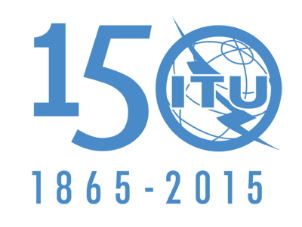 INTERNATIONAL TELECOMMUNICATION UNIONSource:	Document 1/142(Rev.2)Annex 2 to
Document 1/1004-ESource:	Document 1/142(Rev.2)11 September 2015Source:	Document 1/142(Rev.2)Radiocommunication Study Group 1Radiocommunication Study Group 1DRAFT REVISION OF RESOLUTION ITU-R 22-2DRAFT REVISION OF RESOLUTION ITU-R 22-2Improvement of national radio spectrum management practices and techniquesImprovement of national radio spectrum management practices and techniques